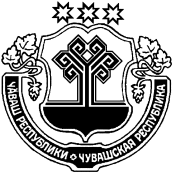 Об отмене особого противопожарного режима на территории Шимкусского сельского поселения Янтиковского района  Чувашской  Республики   В связи со стабилизацией пожарной обстановки, снижением опасности возникновения природных пожаров на территории Шимкусского сельского поселения Янтиковского района Чувашской Республики, руководствуясь Федеральным законом «О пожарной безопасности», Законом Чувашской Республики «О пожарной безопасности в Чувашской Республике», Постановлением Кабинета Министров Чувашской Республики от 06.10.2022 г. № 494 «Об отмене особого противопожарного режима на территории Чувашской Республики» администрация Шимкусского сельского поселения Янтиковского района  п о с т а н о в л я е т:         1. Отменить с 17октября 2022г. особый противопожарный режим на территории Шимкусского сельского поселения Янтиковского района Чувашской Республики, введенный постановлением администрации Шимкусского сельского поселения Янтиковского района Чувашской Республики от 15 апреля 2022г. № 31 «О введении особого противопожарного режима на территории Шимкусского сельского поселения Янтиковского района».         2. Признать утратившим силу постановление администрации Шимкусского сельского поселения Янтиковского района Чувашской Республики от 15 апреля 2022г.  №31 «О введении особого противопожарного режима на территории Шимкусского сельского поселения Янтиковского района».  Шимкусского сельского поселения                                                  А.В. ТрофимовЧУВАШСКАЯ РЕСПУБЛИКА ЯНТИКОВСКИЙ РАЙОН  ЧĂВАШ РЕСПУБЛИКИТĂВАЙ РАЙОНĚАДМИНИСТРАЦИЯ ШИМКУССКОГО СЕЛЬСКОГОПОСЕЛЕНИЯ ПОСТАНОВЛЕНИЕ14 октября 2022 г.  №56село ШимкусыТУРИКАС ТУШКИЛ ЯЛПОСЕЛЕНИЙĚНАДМИНИСТРАЦИЙĚЙЫШĂНУ14 октября 2022 ç. 56 №Турикас Тушкил ялě